04.12.2020г. 10 «БВ». Элективный курс «Решение нестандартных задач».Решение прямоугольного треугольника.К заданиям прилагается ключ!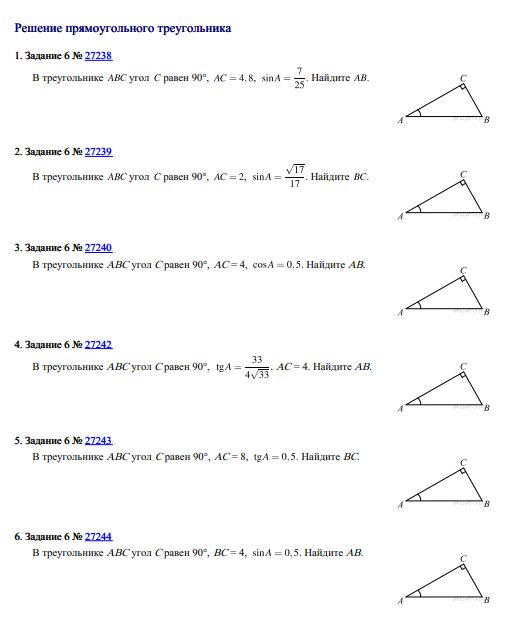 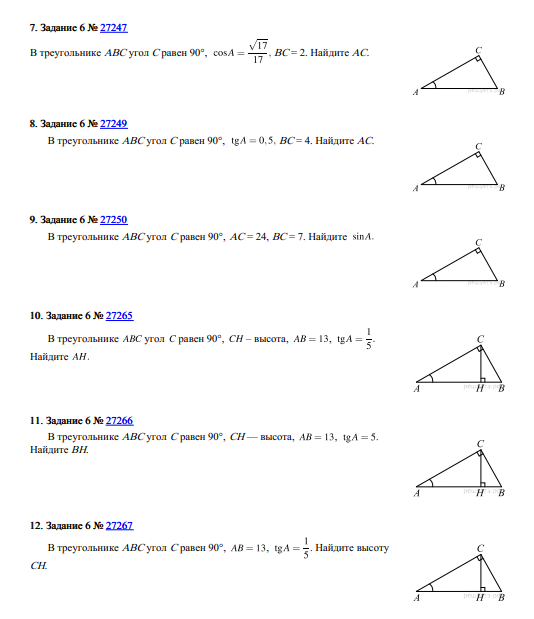 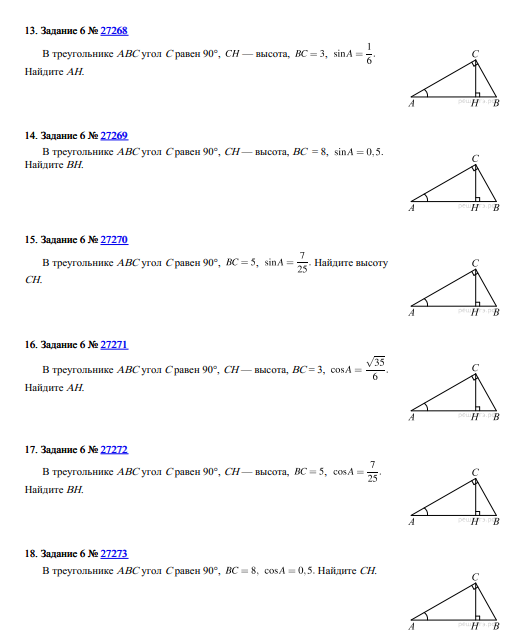 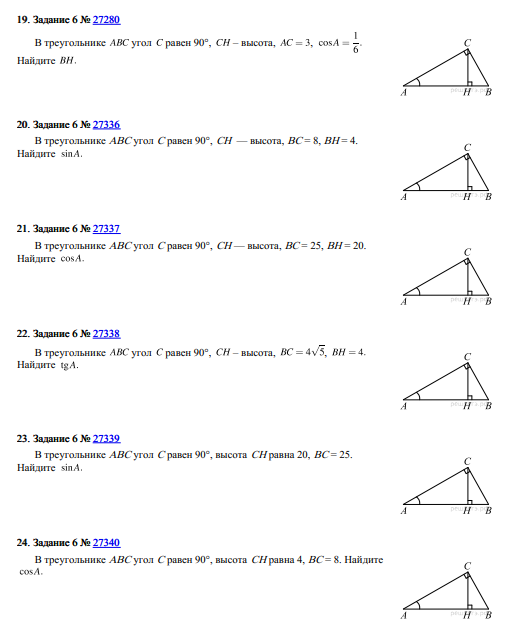 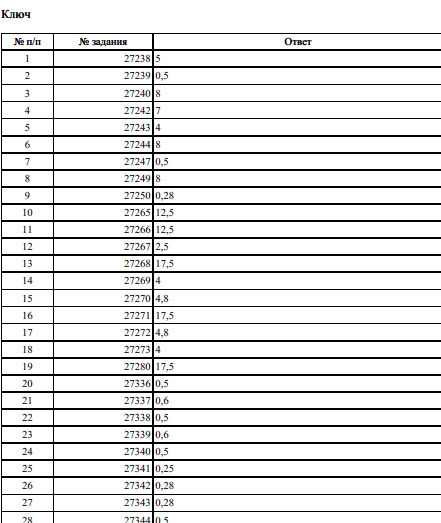 По всем интересующим вопросам, можете обращаться по номеру телефона 89604319995.Срок выполнения работы- до 11.12.20г.